Use Espresso. Espresso covers phonics, maths and all the other foundation subjects. There is a variety of videos, activities and games your child can access. www.espresso.co.uk Login: student23713Password: apple1Use Maths Whizz. Maths Whizz is tailored to your child’s mathematical ability.  We recommend 30 minutes a day. www.mathswhizz.co.uk  Your child has their own login for this. Reading. You could share your child’s school reading book or any other books/magazines they are interested in. You could also practise your child’s sounds (keyrings) and alien words. You could make up your own alien words for your child to read. Writing. You and your child could write a story together about something they are interested in. You could practise spelling Common Exception Words, number names (to twenty) and days of the week, using some ideas from the spelling homework. Maths. You could practise recognising numbers to 100 and counting in the pattern of 1, 2, 5 and 10 (up to 100). You could practise addition, subtraction, multiplication and division calculations. 12+ 4 = 16  	36 – 12 =24                3 x 5 = 15            12 ÷ 2 =6 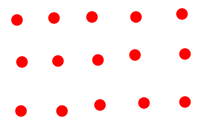 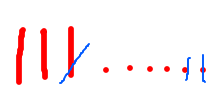 | .. …. 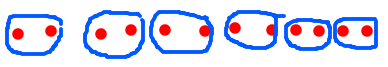 Practise saying the days of the week, months of the year, seasons and telling the time to o’clock and half past. You could practise coin recognition (£2,£1, 50p, 20p, 10p, 5p, 2p, 1p) with your child. You could use these coins to create amounts. Maybe you could set up a pretend shop or café at home. Geography. You can practise recalling the names of the four countries which make up the United Kingdom and their capital cities (England = London, Wales = Cardiff, Northern Ireland = Belfast and Scotland = Edinburgh).  You could practise recalling the seven continents that make up our world (Europe, Asia, Africa, Australia, Antarctica, North America, and South America.)History You could choose a famous person or event to research e.g. The Great Fire of London, The 1969 moon landing, Neil Armstrong, Queen Victoria or you could choose someone local like Henry Blogg. Computing  Your child could practise their typing skills using a keyboard (this could be on a desktop, laptop or tablet). You could use Google Earth to explore different countries, continents or landmarks. E.g. The Shard in London, Big Ben in London, The Sahara Desert covering a few countries in Africa, Victoria Falls in Zimbabwe, New York in North America. Music You could practise singing some nursery rhymes with your child e.g. Humpty Dumpty, Twinkle Twinkle Little Star, Old Macdonald had a Farm. Science You could practise sorting animals into groups (mammals, birds, fish, amphibians and reptiles). You could find out if a certain animal is a herbivore (plant eater), omnivore (plant and meat eaters) or carnivore (meat eater). You can name parts of an animal’s body, a human’s body, and the parts of a plant and a tree. Art/D&T You could use a variety of materials to create art inside and outside e.g. chalk, water, paint, collage. You could use clean recycled material to create a model. 